.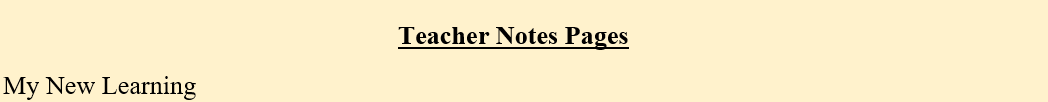 ITeacher Notes PagesIIIIIIV